                                         Membership Renewal Form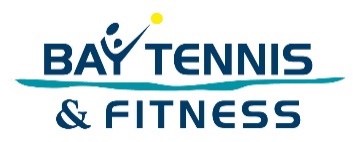                                                                                      Please fill out the member information below.Check a box to indicate the type of membership plan you would like to continue with. Note: All memberships are consecutive from purchase date. Annual memberships begin on the first of the following month. Dues are prorated for the month in which the membership is purchased. 1 Month   2 Months   3 Month   4 Months   5 Months    6 Months    7 Months    8 Months   9 Months   Annual (12Months)  Please check the type of membership you would like to continue:       Fitness                Tennis                 ComboAdd Associates: Please list any associates. Would you like to add an associate? Associates may be added at any time during the term of your membership. Associates may be a spouse, partner, or any family member living in your household or as a dependent. Associate rates are listed on the membership rates sheet.Locker Rental: You may choose to rent an individual locker on a monthly or annual basis. Please indicate the type of locker and payment play you are renewing.             Please check locker type:                           Please check payment plan desired:Full Sized Locker                                     $13.00 Paid Monthly 	$13o.00 Paid Annually             Half Sized Locker 	                        $11.00 Paid Monthly                  $100.00 Paid AnnuallyMembership payment -EFT- Electronic Funds Transfer- Please list payment information.Monthly Payment Schedule              Pay in Full (Annual memberships paid in full receive a 3% discount)I,___________________________________________, with to renew my membership, with all existing rules and guidelines in my previous agreement, with the changes noted above.Member Signature______________________________________________________ Date___________________